C330H水蒸气透过率测试系统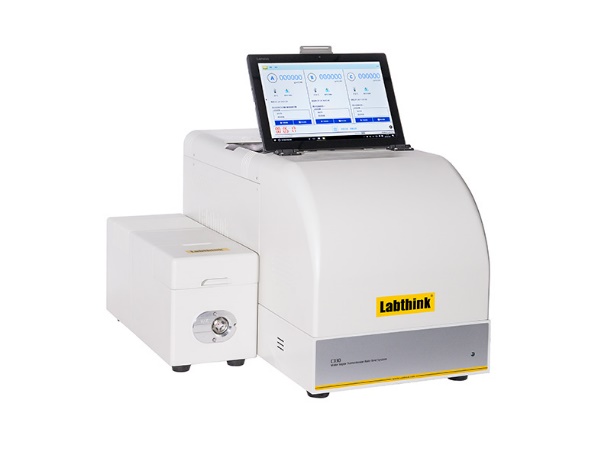 本产品基于电解法水分分析传感器的测试原理，参照ISO 15106-3标准设计制造，为中、高水蒸气阻隔性材料提供宽范围、高效率的水蒸气透过率检测试验。适用于食品、药品、医疗器械、日用化学、光伏电子等领域的薄膜、片材、纸张、包装件及相关材料的水蒸气透过性能测试。只为精准新型电解法水分分析传感器；先进流体力学和热力学设计的专利测试集成块；空间立体恒温技术；独立监测各腔测试情况的温湿度传感器；高效合规同时测试3个相同试样，符合平行试验的标准要求；支持同一条件下3个不同试样测试；节省人力自动温度、湿度控制；产品特点注3专利的传感器技术
Labthink自主研制的新型电解法水分分析传感器，具有卓越的精准性、重复性和寿命，作为一种库仑电量式传感器，传感器信号遵循法拉第原理，拥有非常高的灵敏度。新一代先进测试集成块
先进热力学和流体力学分析设计的专利三腔一体测试集成块结构。支持三个相同或不同试样的同步测试。自动温度、湿度控制
设备内部温度、湿度自动调节。测试腔各自安装温湿度传感器监测温湿度情况，控制测试过程更加精准。易用高效的系统功能
搭载高性能处理器和Windows10操作系统，通用各种软件和设备。
自动测试模式，不需人工调整快速获得精确结果。
专业测试模式，提供了灵活丰富的仪器控制功能，满足个性化科研需要。
独有DataShieldTM数据盾系统，对接用户数据集中管理要求，支持多种数据格式导出；采用可靠安全算法，防止数据泄露；支持通用有线和无线局域网，选配专用无线网，支持接入第三方软件先进的用户服务意识
坚持以用户为中心的服务理念使Labthink造就了成熟的产品定制系统流程，可以提供灵活周到的个性化定制服务。测试原理　　将预先处理好的试样夹紧于测试腔之间，具有稳定相对湿度的氮气在薄膜的一侧流动，干燥氮气在薄膜的另一侧流动；由于湿度差的存在，水蒸气会从高湿侧穿过薄膜扩散到低湿侧；在低湿侧，透过的水蒸气被流动的干燥氮气携带至电解水分传感器，不同的水蒸气浓度产生不同的电量，通过分析计算得出浓度数值，进而计算试样的水蒸气透过率。对于包装件而言，干燥氮气则在包装件内流动，包装件外侧处于高湿状态。参照标准ISO 15106-3、GB/T 21529、YBB 00092003-2015测试应用注3技术参数表1：测试参数注1表2：技术规格基础应用薄膜各种塑料薄膜、塑料复合薄膜、纸塑复合膜、共挤膜、镀铝膜、铝箔复合膜、玻纤铝箔纸复合膜等膜状材料的水蒸气透过率测试。基础应用片材PP片、PVC片、PVDC片、金属箔片、橡胶片、硅片等片状材料的水蒸气透过率测试。基础应用纸张、纸板及其复合材料纸板及其复合材料	烟包镀铝纸、纸铝塑复合片材等纸张、纸板的水蒸气透过率测试。基础应用包装件酒瓶、可乐瓶、花生油桶、利乐包装、真空包装袋、三片罐、化妆品包装、牙膏软管、果冻杯、酸奶杯等塑料、橡胶、纸、纸塑复合、玻璃、金属材质的瓶、袋、罐、盒、桶的水蒸气透过率测试。扩展应用包装件封盖各种包装件封盖的水蒸气透过性能测试。扩展应用液晶显示屏液晶显示屏及相关膜片的水蒸气透过性能测试。扩展应用太阳能背板太阳能背板及相关材料的的水蒸气透过性能测试。扩展应用管材PPR管等各种材料管子的水蒸气透过性能测试。扩展应用医药泡罩医药泡罩整体水蒸气透过性能测试。扩展应用无菌护创膜、医用膏药贴剂无菌护创膜、医用膏药贴剂等的水蒸气透过性能测试。扩展应用电池外壳电池外壳的水蒸气透过性能测试。参数\型号参数\型号C330H测试范围g/(m2·day) (标准)0.005～50测试范围g/(100in2·day)0.0003～3.223测试范围g/(pkg·day)(包装件)0.000025～0.25分辨率g/(m2·day)0.001重复性g/(m2·day)0.005或2%，取大者测试温度℃10～55±0.2测试湿度RH5%～90%±1%,100%扩展功能包装件测试(最大3L)可选扩展功能DataShieldTM数据盾注2可选扩展功能GMP计算机系统要求可选扩展功能CFR21Part11可选测试腔3样品尺寸108mm×108mm样品厚度≤3mm标准测试面积50cm2载气规格99.999%高纯氮气（气源用户自备）气源压力≥0.28MPa/40.6psi接口尺寸1/8 英寸金属管